Refferensi :Roit, I. M. 1990. Pokok-pokok ilmu kekebalan. Penerbit PT Gramedia JakartaTizard, I. R. 1987.  Pengantar imunologi veteriner. Airlangga University Press. SurabayaBaratawidjaja, K.G. dan Iris Rengganis, 2012. Imunologi Dasar, FKUIPenilian Non testKetepatan dan kesesuaian topik ringkasan serta sistematika penyusunan ringkasan materi dari topik yang diberikan.Refferensi :Roit, I. M. 1990. Pokok-pokok ilmu kekebalan. Penerbit PT Gramedia JakartaTizard, I. R. 1987.  Pengantar imunologi veteriner. Airlangga University Press. SurabayaBaratawidjaja, K.G. dan Iris Rengganis, 2012. Imunologi Dasar, FKUIPenilian Non testKetepatan dan kesesuaian topik ringkasan serta sistematika penyusunan ringkasan materi dari topik yang diberikan.Refferensi :Roit, I. M. 1990. Pokok-pokok ilmu kekebalan. Penerbit PT Gramedia JakartaTizard, I. R. 1987.  Pengantar imunologi veteriner. Airlangga University Press. SurabayaBaratawidjaja, K.G. dan Iris Rengganis, 2012. Imunologi Dasar, FKUIPenilian Non TesKetepatan dan kesesuaian topik ringkasan serta sistematika penyusunan ringkasan materi dari hasil studi kasus dari topik yang diberikan.Refferensi :Roit, I. M. 1990. Pokok-pokok ilmu kekebalan. Penerbit PT Gramedia JakartaTizard, I. R. 1987.  Pengantar imunologi veteriner. Airlangga University Press. SurabayaBaratawidjaja, K.G. dan Iris Rengganis, 2012. Imunologi Dasar, FKUIPenilian Non TesKetepatan dan kesesuaian topik ringkasan serta sistematika penyusunan ringkasan materi dari hasil studi kasus dari topik yang diberikan.Kesesuaian materi  PPT , kerapian PPT dan penyajian.Refferensi :Roit, I. M. 1990. Pokok-pokok ilmu kekebalan. Penerbit PT Gramedia JakartaTizard, I. R. 1987.  Pengantar imunologi veteriner. Airlangga University Press. SurabayaBaratawidjaja, K.G. dan Iris Rengganis, 2012. Imunologi Dasar, FKUIPenilian Non TesKetepatan dan kesesuaian topik ringkasan serta sistematika penyusunan ringkasan materi dari topik yang diberikan.Refferensi :Roit, I. M. 1990. Pokok-pokok ilmu kekebalan. Penerbit PT Gramedia JakartaTizard, I. R. 1987.  Pengantar imunologi veteriner. Airlangga University Press. SurabayaBaratawidjaja, K.G. dan Iris Rengganis, 2012. Imunologi Dasar, FKUIPenilian Non TesKetepatan dan kesesuaian topik ringkasan serta sistematika penyusunan ringkasan materi dari topik yang diberikan.Refferensi :Roit, I. M. 1990. Pokok-pokok ilmu kekebalan. Penerbit PT Gramedia JakartaTizard, I. R. 1987.  Pengantar imunologi veteriner. Airlangga University Press. SurabayaBaratawidjaja, K.G. dan Iris Rengganis, 2012. Imunologi Dasar, FKUIPenilian Non TesKetepatan dan kesesuaian topik ringkasan serta sistematika penyusunan ringkasan materi dari topik yang diberikan.Ketepatan penyajian presentasi, penampilan dan bentuk PPTRefferensi :Roit, I. M. 1990. Pokok-pokok ilmu kekebalan. Penerbit PT Gramedia JakartaTizard, I. R. 1987.  Pengantar imunologi veteriner. Airlangga University Press. SurabayaBaratawidjaja, K.G. dan Iris Rengganis, 2012. Imunologi Dasar, FKUIPenilian Non TesKetepatan dan kesesuaian topik ringkasan serta sistematika penyusunan ringkasan materi dari topik yang diberikan.Ketepatan penyajian presentasi, penampilan dan bentuk PPT Refferensi :Roit, I. M. 1990. Pokok-pokok ilmu kekebalan. Penerbit PT Gramedia JakartaTizard, I. R. 1987.  Pengantar imunologi veteriner. Airlangga University Press. SurabayaBaratawidjaja, K.G. dan Iris Rengganis, 2012. Imunologi Dasar, FKUIPenilian Non TesKetepatan dan kesesuaian topik ringkasan serta sistematika penyusunan ringkasan materi dari topik yang diberikan.Refferensi :Roit, I. M. 1990. Pokok-pokok ilmu kekebalan. Penerbit PT Gramedia JakartaTizard, I. R. 1987.  Pengantar imunologi veteriner. Airlangga University Press. SurabayaBaratawidjaja, K.G. dan Iris Rengganis, 2012. Imunologi Dasar, FKUIPenilian Non TesKetepatan dan kesesuaian topik ringkasan serta sistematika penyusunan ringkasan materi dari topik yang diberikan.Ketepatan penyajian presentasi, penampilan dan bentuk PPTRefferensi :Roit, I. M. 1990. Pokok-pokok ilmu kekebalan. Penerbit PT Gramedia JakartaTizard, I. R. 1987.  Pengantar imunologi veteriner. Airlangga University Press. SurabayaBaratawidjaja, K.G. dan Iris Rengganis, 2012. Imunologi Dasar, FKUIPenilian Non TesKetepatan dan kesesuaian topik ringkasan serta sistematika penyusunan ringkasan materi dari topik yang diberikan.Ketepatan penyajian presentasi, penampilan dan bentuk PPT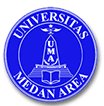 UNIVERSITAS MEDAN AREAFAKULTAS             : BIOLOGIPROGRAM STUDI: BIOLOGIRENCANA PELAKSANAAN PERKULIAHAN (RPP)RENCANA PELAKSANAAN PERKULIAHAN (RPP)PERTEMUAN IPERTEMUAN IPERTEMUAN IProgram Studi:BiologiMata Kuliah:Immunologi  Kode Mata Kuliah :KBK 72001SKS:2 SKSSemester:VWaktu:100 menitDosen:Dra. Meida Nugrahalia, M.Sc.CPMKMampu menjelaskan spesifisitasSub-CPMK :Mahasiswa mampu menjelaskan dasar-dasar spesifisitasMateri Ajar:Gaya-gaya pengikat antigen-antibodi, afinitas antibodi, ikatan multivalen dan spesifisitas reaksi silang.Kegiatan PerkulihananKegiatan PerkulihananKegiatan PerkulihananKegiatan PerkulihananTahap KegiatanUraian KegiatanMetodeEstimasi WaktuPendahuluanMengucapkan salam dan membuka kelas dengan doaMenjelaskan kontrak kuliah dan silabusMembagi mahasiswa  dalam kelompok kelompok diskusi dalam satu semesterCeramah dan diskusi20 menitKegiatan intiMenjelaskan materi tentang Gaya-gaya pengikat antigen-antibodi, afinitas antibodi, ikatan multivalen dan spesifisitas reaksi silang.Memberi kesempatan kepada mahasiswa untuk bertanya dan menjawab pertanyaan mahasiswa terhadap topik yang belum dipahami.Memberikan waktu untuk berdiskusi antar dosen dan mahasiswa dan antar mahasiswa.Mengumpulkan tugas ringkasan materiCeramah dan diskusi80 menitPenutupMenginformasikan tugas untuk pertemuan berikutnyaMenutup kelas dengan doa 10 menitUNVIERSITAS MEDAN AREAFAKULTAS             : BIOLOGIPROGRAM STUDI: BIOLOGIRENCANA PELAKSANAAN PERKULIAHAN (RPP)RENCANA PELAKSANAAN PERKULIAHAN (RPP)PERTEMUAN IIPERTEMUAN IIPERTEMUAN IIProgram Studi:BiologiMata Kuliah:Immunologi  Kode Mata Kuliah :KBK 72001SKS:2 SKSSemester:VWaktu:100 menitDosen:Dra. Meida Nugrahalia, M.Sc.CPMK:Mampu menjelaskan immunoglobin dan sintesa antibodiSub-CPMK :Mahasiswa mampu menjelaskan imunoglobulinMateri Ajar:Bentuk dasar imunoglobulin,  variasi dan struktur, imunoglobulin, perbandingan tipe immunoglobulin.Kegiatan PerkulihananKegiatan PerkulihananKegiatan PerkulihananKegiatan PerkulihananTahap KegiatanUraian KegiatanMetodeEstimasi WaktuPendahuluanMengucapkan salam dan membuka kelas dengan doaMenyampaikan materi pertemuan dan metode pembelajaran yang dipakaiCeramah 5 menitKegiatan intiDengan menggunakan media Infocus :  menjelaskan materi tentang bentuk dasar imunoglobulin,  variasi dan struktur, imunoglobulin, perbandingan tipe immunoglobulin.Memberi kesempatan kepada mahasiswa untuk bertanya dan menjawab pertanyaan mahasiswa terhadap topik yang belum dipahami.Memberikan waktu untuk berdiskusi antar dosen dan mahasiswa dan antar mahasiswa.Mengumpulkan tugas ringkasan materiCeramah Diskusi90 menitPenutupMenginformasikan materi tugas untuk pertemuan  berikutnya Menutup kelas dengan doa 5 menitUNVIERSITAS MEDAN AREAFAKULTAS             : BIOLOGIPROGRAM STUDI: BIOLOGIRENCANA PELAKSANAAN PERKULIAHAN (RPP)RENCANA PELAKSANAAN PERKULIAHAN (RPP)PERTEMUAN  IIIPERTEMUAN  IIIPERTEMUAN  IIIProgram Studi:BiologiMata Kuliah:Immunologi  Kode Mata Kuliah :KBK 72001SKS:2 SKSSemester:VWaktu:100 menitDosen:Dra. Meida Nugrahalia, M.Sc.CPMK:Mampu menjelaskan immunoglobin dan sintesa antibodiSub-CPMK :Mahasiswa mampu menjelaskan sintesa antibodiMateri Ajar:Jenis respon imun, peranan limposit, timus, bursa fabrisius, limposit T dan BKegiatan PerkulihananKegiatan PerkulihananKegiatan PerkulihananKegiatan PerkulihananTahap KegiatanUraian KegiatanMetodeEstimasi WaktuPendahuluanMengucapkan salam dan membuka kelas dengan doaMenjelaskan materi pertemuan dan metode pembelajaran yang akan dipakai.Ceramah dan diskusi10 menitKegiatan intiDengan menggunakan media Infocus menjelaskan materi tentang:  Jenis respon imun, peranan limposit, timus, bursa fabrisius, limposit T dan B Memberi kesempatan kepada mahasiswa untuk bertanya dan menjawab pertanyaan mahasiswa terhadap topik yang belum dipahami.Memberikan waktu untuk berdiskusi antar dosen dan mahasiswa dan antar mahasiswa.Mengumpulkan tugas ringkasan materi hasil studi kasusCeramah dan diskusiPresentasi80 menitPenutupMenginstruksikan untuk mengumpul tugas hasil rangkuman materi.Menginformasikan tugas untuk pertemuan berikutnyaMenutup kelas dengan doa Ceramah10 menitUNVIERSITAS MEDAN AREAFAKULTAS             : BIOLOGIPROGRAM STUDI: BIOLOGIRENCANA PELAKSANAAN PERKULIAHAN (RPP)RENCANA PELAKSANAAN PERKULIAHAN (RPP)PERTEMUAN  IV dan VPERTEMUAN  IV dan VPERTEMUAN  IV dan VProgram Studi:BiologiMata Kuliah:Immunologi  Kode Mata Kuliah :KBK 72001SKS:2 SKSSemester:VWaktu:100 menitDosen:Dra. Meida Nugrahalia, M.Sc.CPMK:Mampu menjelaskan mekanisme kerjasama seluler respon imun dan regulasinyaSub-CPMK :Mahasiswa mampu menjelaskan kerja sama seluler dan pengaturan respon imunMateri Ajar:kerja sama seluler, dasar anatomi respon imun,  sintesa antibodi humoral, kontrol genetik terhadap respon imun.Toleransi imunologik, timbulnya respon imun, filogeni respon imunKegiatan PerkulihananKegiatan PerkulihananKegiatan PerkulihananKegiatan PerkulihananTahap KegiatanUraian KegiatanMetodeEstimasi WaktuPendahuluanMengucapkan salam dan membuka kelas dengan doaMenjelaskan materi pertemuan dan metode pembelajaran yang akan dipakai.Ceramah 2x5 menitKegiatan intiMenjelaskan materi tentang:kerja sama seluler, dasar anatomi respon imun,  sintesa antibodi humoral, kontrol genetik terhadap respon imun.Toleransi imunologik, timbulnya respon imun, filogeni respon imunMemberi kesempatan kepada mahasiswa untuk bertanya dan menjawab pertanyaan mahasiswa terhadap topik yang belum dipahami.Memberikan waktu untuk berdiskusi antar dosen dan mahasiswa dan antar mahasiswa.Mengumpulkan tugas ringkasan materiMemfasilitasi dan memberikan waktu kepada mahasiswa untuk mempresentasikan makalah yang dibuat.Ceramah dan   diskusiPresentasi 2x90 menitPenutupMenginformasikan tugas untuk pertemuan  berikutnyaMenutup kelas dengan doa Ceramah 2x5 menitUNVIERSITAS MEDAN AREAFAKULTAS             : BIOLOGIPROGRAM STUDI: BIOLOGIRENCANA PELAKSANAAN PERKULIAHAN (RPP)RENCANA PELAKSANAAN PERKULIAHAN (RPP)PERTEMUAN  VIPERTEMUAN  VIPERTEMUAN  VIProgram Studi:BiologiMata Kuliah:Immunologi  Kode Mata Kuliah :KBK 72001SKS:2 SKSSemester:VWaktu:100 menitDosen:Dra. Meida Nugrahalia, M.Sc.CPMK:Mampu menjelaskan teori sintesa antibody dan interaksi antigen antibodiSub-CPMK :Mahasiswa mampu menjelaskan sintesa antibodiMateri Ajar:Teori instruftif,  teori selektif, model seleksi klon, teori genetika, variabilitas antibody.Kegiatan PerkulihananKegiatan PerkulihananKegiatan PerkulihananKegiatan PerkulihananTahap KegiatanUraian KegiatanMetodeEstimasi WaktuPendahuluanMengucapkan salam dan membuka kelas dengan doaMenjelaskan materi pertemuan dan metode pembelajaran yang akan dipakai.Ceramah 10 menitKegiatan intiMenjelaskan materi tentang: Teori instruftif,  teori selektif, model seleksi klon, teori genetika, variabilitas antibody.Memberi kesempatan kepada mahasiswa untuk bertanya dan menjawab pertanyaan mahasiswa terhadap topik yang belum dipahami.Memberikan waktu untuk berdiskusi antar dosen dan mahasiswa dan antar mahasiswa.Mengumpulkan tugas ringkasan materiCeramah dan   diskusi80 menitPenutupMenginformasikan tugas untuk pertemuan  berikutnyaMenutup kelas dengan doa Ceramah 10 menitUNVIERSITAS MEDAN AREAFAKULTAS             : BIOLOGIPROGRAM STUDI: BIOLOGIRENCANA PELAKSANAAN PERKULIAHAN (RPP)RENCANA PELAKSANAAN PERKULIAHAN (RPP)PERTEMUAN  VIIPERTEMUAN  VIIPERTEMUAN  VIIProgram Studi:BiologiMata Kuliah:Immunologi  Kode Mata Kuliah :KBK 72001SKS:2 SKSSemester:VWaktu:100 menitDosen:Dra. Meida Nugrahalia, M.Sc.CPMK:Mampu menjelaskan teori sintesa antibody dan interaksi antigen antibodiSub-CPMK :Mahasiswa mampu menjelaskan interaksi antigen antibodiMateri Ajar:Presifitasi, teknik ikatan radioaktif, immunofloresensi, komplemen, netralisasi aktivitas biologiKegiatan PerkulihananKegiatan PerkulihananKegiatan PerkulihananKegiatan PerkulihananTahap KegiatanUraian KegiatanMetodeEstimasi WaktuPendahuluanMengucapkan salam dan membuka kelas dengan doaMenjelaskan materi pertemuan dan metode pembelajaran yang akan dipakai.Ceramah 10 menitKegiatan intiMenjelaskan materi tentang Presifitasi, teknik ikatan radioaktif, immunofloresensi, komplemen, netralisasi aktivitas biologiMemberi kesempatan kepada mahasiswa untuk bertanya dan menjawab pertanyaan mahasiswa terhadap topik yang belum dipahami.Memberikan waktu untuk berdiskusi antar dosen dan mahasiswa dan antar mahasiswa.Mengumpulkan tugas ringkasan materiCeramah dan   diskusi80 menitPenutupMenginformasikan tugas untuk pertemuan  berikutnyaMenutup kelas dengan doa Ceramah 10 menitUNVIERSITAS MEDAN AREAFAKULTAS             : BIOLOGIPROGRAM STUDI: BIOLOGIRENCANA PELAKSANAAN PERKULIAHAN (RPP)RENCANA PELAKSANAAN PERKULIAHAN (RPP)PERTEMUAN  VIII (UTS)PERTEMUAN  VIII (UTS)PERTEMUAN  VIII (UTS)Program Studi:BiologiMata Kuliah:Immunologi  Kode Mata Kuliah :KBK 72001SKS:2 SKSSemester:VWaktu:100 menitDosen:Dra. Meida Nugrahalia, M.Sc.Deskripsi:Mahasiswa mengikuti ujian tengah semester yang diselenggarakan oleh dosen pengajar matakuliah yang bersangkutan dalam mengevaluasi proses belajar mengajar selama 7x pertemuan dan juga untuk mengetahui serapan materi yang telah diberikan sesuai dengan SILABUS.Kegiatan PerkulihananKegiatan PerkulihananKegiatan PerkulihananKegiatan PerkulihananTahap KegiatanUraian KegiatanMetodeEstimasi WaktuPendahuluanMembaca TatatertibBerdoaSyarat mengikuti Ujian Tengah SemesterMengisi daftar hadir keikutsertakan UTS5 menitKegiatan intiMahasiswa mengerjakan soal UTS yang disajikan oleh dosen pengampu matakuliahMahasiswa mematuhi tata tertib UTS60 menitPenutupMahasiswa mengumpulkan lembar jawaban secara tertib setelah mengikuti Ujian Tengah Semester.5 menitUNVIERSITAS MEDAN AREAFAKULTAS             : BIOLOGIPROGRAM STUDI: BIOLOGIRENCANA PELAKSANAAN PERKULIAHAN (RPP)RENCANA PELAKSANAAN PERKULIAHAN (RPP)PERTEMUAN  IXPERTEMUAN  IXPERTEMUAN  IXProgram Studi:BiologiMata Kuliah:Immunologi  Kode Mata Kuliah :KBK 72001SKS:2 SKSSemester:VWaktu:100 menitDosen:Dra. Meida Nugrahalia, M.Sc.CPMK:Mampu menjelaskan hipersensitifitas dan kekebalan tubuh terhadap infeksiSub-CPMK :Mahasiswa mampu menjelaskan hipersensitifitasMateri Ajar:Sensitivitas anafilatik, hipersensitifitas sitotoksik, hipersensitifitas karena pembentukan kompleks, hipersensitifitas tipe lambat, hipersensitifitas karena perangsang.Kegiatan PerkulihananKegiatan PerkulihananKegiatan PerkulihananKegiatan PerkulihananTahap KegiatanUraian KegiatanMetodeEstimasi WaktuPendahuluanMengucapkan salam dan membuka kelas dengan doaMenjelaskan materi pertemuan dan metode pembelajaran yang akan dipakai.Ceramah 10 menitKegiatan intiMenjelaskan materi tentang Sensitivitas anafilatik, hipersensitifitas sitotoksik, hipersensitifitas karena pembentukan kompleks, hipersensitifitas tipe lambat, hipersensitifitas karena perangsang.Memberi kesempatan kepada mahasiswa untuk bertanya dan menjawab pertanyaan mahasiswa terhadap topik yang belum dipahami.Memberikan waktu untuk berdiskusi antar dosen dan mahasiswa dan antar mahasiswa.Mengumpulkan tugas ringkasan materiMemberikan waktu dan memfasilitasi mahasiswa dalam mempresentasikan tugas Studi pustaka (jurnal) tentang kasus hipersensitifitas pada manusia.Ceramah dan   diskusiPresentasi 80 menitPenutupMenginformasikan tugas untuk pertemuan  berikutnyaMenutup kelas dengan doa Ceramah 10 menitUNVIERSITAS MEDAN AREAFAKULTAS             : BIOLOGIPROGRAM STUDI: BIOLOGIRENCANA PELAKSANAAN PERKULIAHAN (RPP)RENCANA PELAKSANAAN PERKULIAHAN (RPP)PERTEMUAN  X dan XIPERTEMUAN  X dan XIPERTEMUAN  X dan XIProgram Studi:BiologiMata Kuliah:Immunologi  Kode Mata Kuliah :KBK 72001SKS:2 SKSSemester:VWaktu:100 menitDosen:Dra. Meida Nugrahalia, M.Sc.CPMK:Mampu menjelaskan hipersensitifitas dan kekebalan tubuh terhadap infeksi serta mampu menjelaskan kekebalan tubuh pada fetusSub-CPMK :Mahasiswa mampu menjelaskan kekebalan tubuh.Materi Ajar:Kekebalan karena infeksi, kekebalan pada fetus dan hewan baru lahir.Kegiatan PerkulihananKegiatan PerkulihananKegiatan PerkulihananKegiatan PerkulihananTahap KegiatanUraian KegiatanMetodeEstimasi WaktuPendahuluanMengucapkan salam dan membuka kelas dengan doaMenjelaskan materi pertemuan dan metode pembelajaran yang akan dipakai.Ceramah 2x10 menitKegiatan intiMenjelaskan materi tentang Kekebalan karena infeksi, kekebalan pada fetus dan hewan baru lahir.Memberi kesempatan kepada mahasiswa untuk bertanya dan menjawab pertanyaan mahasiswa terhadap topik yang belum dipahami.Memberikan waktu untuk berdiskusi antar dosen dan mahasiswa dan antar mahasiswa.Mengumpulkan tugas ringkasan materiMemberikan waktu dan memfasilitasi mahasiswa dalam mempresentasikan tugas tentang kekebalan tubuh terhadap virus, parasit dan bakteri.Ceramah dan   diskusiPresentasi 2x80 menitPenutupMenginformasikan tugas untuk pertemuan  berikutnyaMenutup kelas dengan doa Ceramah 2x10 menitUNVIERSITAS MEDAN AREAFAKULTAS             : BIOLOGIPROGRAM STUDI: BIOLOGIRENCANA PELAKSANAAN PERKULIAHAN (RPP)RENCANA PELAKSANAAN PERKULIAHAN (RPP)PERTEMUAN  XII dan XIIIPERTEMUAN  XII dan XIIIPERTEMUAN  XII dan XIIIProgram Studi:BiologiMata Kuliah:Immunologi  Kode Mata Kuliah :KBK 72001SKS:2 SKSSemester:VWaktu:100 menitDosen:Dra. Meida Nugrahalia, M.Sc.CPMK:Mampu menjelaskan prinsip umum vaksinasi, vaksin serta mekanisme autoimmuneSub-CPMK :Mahasiswa mampu menjelaskan prinsip umum vaksinansi dan vaksin.Materi Ajar:Tipe prosedur imunisasi,  pemakaian vaksin, produksi, penyajian dan kontrol vaksin.Kegiatan PerkulihananKegiatan PerkulihananKegiatan PerkulihananKegiatan PerkulihananTahap KegiatanUraian KegiatanMetodeEstimasi WaktuPendahuluanMengucapkan salam dan membuka kelas dengan doaMenjelaskan materi pertemuan dan metode pembelajaran yang akan dipakai.Ceramah 2x10 menitKegiatan intiMenjelaskan materi tentang Tipe prosedur imunisasi, pemakaian vaksin, produksi, penyajian dan kontrol vaksin.Memberi kesempatan kepada mahasiswa untuk bertanya dan menjawab pertanyaan mahasiswa terhadap topik yang belum dipahami.Memberikan waktu untuk berdiskusi antar dosen dan mahasiswa dan antar mahasiswa.Mengumpulkan tugas ringkasan materi hasil studi pustakaCeramah dan   diskusi2x80 menitPenutupMenginformasikan tugas untuk pertemuan  berikutnyaMenutup kelas dengan doa Ceramah 2x10 menitUNVIERSITAS MEDAN AREAFAKULTAS             : BIOLOGIPROGRAM STUDI: BIOLOGIRENCANA PELAKSANAAN PERKULIAHAN (RPP)RENCANA PELAKSANAAN PERKULIAHAN (RPP)PERTEMUAN  XIVPERTEMUAN  XIVPERTEMUAN  XIVProgram Studi:BiologiMata Kuliah:Immunologi  Kode Mata Kuliah :KBK 72001SKS:2 SKSSemester:VWaktu:100 menitDosen:Dra. Meida Nugrahalia, M.Sc.CPMK:Mampu menjelaskan prinsip umum vaksinasi, vaksin serta mekanisme autoimmuneSub-CPMK :Mahasiswa mampu menjelaskan mekanisme autoimunMateri Ajar:Spektrum penyakit autoimun, autoantibodi pada manusia, faktor genetik pada penyakit autoimun, penyebab reaksi autoimunKegiatan PerkulihananKegiatan PerkulihananKegiatan PerkulihananKegiatan PerkulihananTahap KegiatanUraian KegiatanMetodeEstimasi WaktuPendahuluanMengucapkan salam dan membuka kelas dengan doaMenjelaskan materi pertemuan dan metode pembelajaran yang akan dipakai.Ceramah 10 menitKegiatan intiMenjelaskan materi tentang Spektrum penyakit autoimun, autoantibodi pada manusia, faktor genetik pada penyakit autoimun, penyebab reaksi autoimunMemberi kesempatan kepada mahasiswa untuk bertanya dan menjawab pertanyaan mahasiswa terhadap topik yang belum dipahami.Memberikan waktu untuk berdiskusi antar dosen dan mahasiswa dan antar mahasiswa.Mengumpulkan tugas ringkasan materiMemberikan waktu dan memfasilitasi mahasiswa dalam mempresentasikan tugas tentang studi kasus autoimun di IndonesiaCeramah dan   diskusiPresentasi 80 menitPenutupMenginformasikan tugas untuk pertemuan  berikutnyaMenutup kelas dengan doa Ceramah 10 menitUNVIERSITAS MEDAN AREAFAKULTAS             : BIOLOGIPROGRAM STUDI: BIOLOGIRENCANA PELAKSANAAN PERKULIAHAN (RPP)RENCANA PELAKSANAAN PERKULIAHAN (RPP)PERTEMUAN  XVPERTEMUAN  XVPERTEMUAN  XVProgram Studi:BiologiMata Kuliah:Immunologi  Kode Mata Kuliah :KBK 72001SKS:2 SKSSemester:VWaktu:100 menitDosen:Dra. Meida Nugrahalia, M.Sc.CPMK:Mampu menjelaskan dan menerapkan cara – cara meningkatkan kesehatan dan pencegahan penyakit dalam tubuhSub-CPMK :Mahasiswa mampu menjelaskan cara meningkatkan kekebalan tubuh  tubuh serta cara pencegahan infeksiMateri Ajar:Cara meningkatkan kekebalan tubuh  tubuh serta cara pencegahan infeksi.Kegiatan PerkulihananKegiatan PerkulihananKegiatan PerkulihananKegiatan PerkulihananTahap KegiatanUraian KegiatanMetodeEstimasi WaktuPendahuluanMengucapkan salam dan membuka kelas dengan doaMenjelaskan materi pertemuan dan metode pembelajaran yang akan dipakai.Ceramah 10 menitKegiatan intiMenjelaskan materi tentang Cara meningkatkan kekebalan tubuh  tubuh serta cara pencegahan infeksi.Memberi kesempatan kepada mahasiswa untuk bertanya dan menjawab pertanyaan mahasiswa terhadap topik yang belum dipahami.Memberikan waktu untuk berdiskusi antar dosen dan mahasiswa dan antar mahasiswa.Mengumpulkan tugas ringkasan materiMemberikan waktu dan memfasilitasi mahasiswa dalam mempresentasikan tugas studi pustaka tentang efektifitas obat – obatan  tradisional yang dapat meningkatkan kekebalan tubuhCeramah dan   diskusiPresentasi 80 menitPenutupMenginformasikan tugas untuk pertemuan  berikutnyaMenutup kelas dengan doa Ceramah 10 menitUNVIERSITAS MEDAN AREAFAKULTAS             : BIOLOGIPROGRAM STUDI: BIOLOGIRENCANA PELAKSANAAN PERKULIAHAN (RPP)RENCANA PELAKSANAAN PERKULIAHAN (RPP)PERTEMUAN  XVI (UAS)PERTEMUAN  XVI (UAS)PERTEMUAN  XVI (UAS)Program Studi:BiologiMata Kuliah:Immunologi  Kode Mata Kuliah :KBK 72001SKS:2 SKSSemester:VWaktu:100 menitDosen:Dra. Meida Nugrahalia, M.Sc.Deskripsi:Mahasiswa mengikuti ujian Akhir semester yang diselenggarakan oleh dosen pengajar matakuliah yang bersangkutan dalam mengevaluasi proses belajar mengajar selama 14x pertemuan dan juga untuk mengetahui serapan materi yang telah diberikan sesuai dengan SILABUS.Kegiatan PerkulihananKegiatan PerkulihananKegiatan PerkulihananKegiatan PerkulihananTahap KegiatanUraian KegiatanMetodeEstimasi WaktuPendahuluanMembaca Tata tertibBerdoaSyarat mengikuti ujian tengah semesterMengisi daftar hadir keikutsertakan UAS5 menitKegiatan intiMahasiswa mengerjakan soal UAS yang disajikan oleh dosen pengampu matakuliahMahasiswa mematuhi tata tertib UAS60 menitPenutupMahasiswa mengumpulkan lembar jawaban secara tertib setelah mengikuti ujian akhir semester. 5 menit